Η ακρίβεια των στοιχείων που υποβάλλονται µε αυτή τη δήλωση µπορεί να ελεγχθεί µε βάση το αρχείο άλλων υπηρεσιών (άρθρο 8 παρ. 4 ν. 1599/1986)ΣΤΟΙΧΕΙΑ ΤΑΦΟΥ (σημειώστε με Χ)ΣΥΝΕΧΙΣΤΕ ΣΤΗΝ ΠΙΣΩ ΣΕΛΙΔΑΣΤΟΙΧΕΙΑ ΣΥΝΔΙΚΑΙΟΥΧΩΝ (ΕΑΝ ΥΠΑΡΧΟΥΝ)ΧΡΗΣΙΜΕΣ ΠΛΗΡΟΦΟΡΙΕΣ – ΕΝΗΜΕΡΩΣΗ ΓΙΑ ΤΑ ΠΡΟΣΩΠΙΚΑ ΔΕΔΟΜΕΝΑΓια κατάθεση αίτησης από εκπρόσωπο, επισυνάψετε εξουσιοδότηση με επικύρωση του γνήσιου της υπογραφής από δημόσια υπηρεσία ή συμβολαιογραφικό πληρεξούσιο.Μπορείτε να υποβάλετε την αίτησή σας ηλεκτρονικά στο info@marathon.gr, κατόπιν ψηφιακής βεβαίωσης της αίτησης μέσω της υπηρεσίας Ψηφιακή βεβαίωση εγγράφου του gov.gr. Στην ιστοσελίδα του Δήμου www.marathon.gr μπορείτε να αναζητήσετε χρήσιμες πληροφορίες και τηλέφωνα επικοινωνίας των δημοτικών υπηρεσιών. Η ακρίβεια των στοιχείων που υποβάλλονται µε αυτή τη δήλωση µπορεί να ελεγχθεί µε βάση το αρχείο άλλων υπηρεσιών (άρθρο 8 παρ. 4 ν. 1599/1986). Φροντίστε τα στοιχεία σας είναι ευκρινή και ευανάγνωστα.Υπεύθυνος Επεξεργασίας των προσωπικών δεδομένων που παρέχετε στην παρούσα είναι ο Δήμος Μαραθώνος, οδός Οινόης αρ. 6, Τ.Κ. 19007, σύμφωνα με τον Γενικό Κανονισμό Προστασίας Δεδομένων (ΕΕ) 2016/679 ΕΕ και το ν. 4624/2019. Τα στοιχεία που δηλώνετε θα χρησιμοποιηθούν αποκλειστικά από το Δήμο Μαραθώνος με σκοπό και μόνο την έκδοση και χορήγηση εγγράφων, πιστοποιητικών και βεβαιώσεων, σύμφωνα με την κείμενη νομοθεσία. Η επεξεργασία των προσωπικών δεδομένων που περιλαμβάνονται στην παρούσα αίτηση / υπεύθυνη δήλωση γίνεται σύμφωνα με τη σχετική νομοθετική εξουσιοδότηση. Νομική βάση για την επεξεργασία των προσωπικών δεδομένων σας είναι η εκπλήρωση καθήκοντος κατά την άσκηση δημόσιας εξουσίας από πλευράς του Υπευθύνου Επεξεργασίας. Σε κάθε περίπτωση έχετε δικαίωμα για πρόσβαση, διόρθωση, επικαιροποίηση ή διαγραφή των προσωπικών σας δεδομένων, εφόσον προβάλλεται βάσιμος λόγος, καθώς επίσης για περιορισμό, εναντίωση στην επεξεργασία και άσκηση του δικαιώματος φορητότητας. Για τα δικαιώματά σας αυτά μπορείτε να απευθύνεστε στον Υπεύθυνο Προστασίας Προσωπικών Δεδομένων (DPO) του Δήμου, στο dpo@marathon.gr και σε περίπτωση μη ικανοποίησής τους μπορείτε να απευθυνθείτε στην Αρχή Προστασίας Δεδομένων Προσωπικού Χαρακτήρα (www.dpa.gr). Η άσκηση όλων των ως άνω δικαιωμάτων τελεί υπό την επιφύλαξη της  τήρησης των νόμιμων υποχρεώσεων του Δήμου έναντι των αρμοδίων αρχών και των εννόμων συμφερόντων του. Τα δεδομένα διατηρούνται μόνο για όσο χρόνο επιβάλλει η σχετική κείμενη νομοθεσία.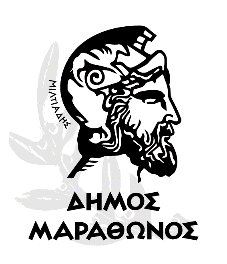 ΔΗΜΟΣ ΜΑΡΑΘΩΝΟΣΑΙΤΗΣΗ – ΥΠΕΥΘΥΝΗ ΔΗΛΩΣΗ ΥΠΟΧΡΕΟΥ ΤΑΦΙΚΩΝ ΜΝΗΜΕΙΩΝΔΗΜΟΣ ΜΑΡΑΘΩΝΟΣΑΙΤΗΣΗ – ΥΠΕΥΘΥΝΗ ΔΗΛΩΣΗ ΥΠΟΧΡΕΟΥ ΤΑΦΙΚΩΝ ΜΝΗΜΕΙΩΝΔΗΜΟΣ ΜΑΡΑΘΩΝΟΣΑΙΤΗΣΗ – ΥΠΕΥΘΥΝΗ ΔΗΛΩΣΗ ΥΠΟΧΡΕΟΥ ΤΑΦΙΚΩΝ ΜΝΗΜΕΙΩΝΠΡΟΣ:Δήμο Μαραθώνος info@marathon.gr Δήμο Μαραθώνος info@marathon.gr ΑΡΙΘΜ. ΠΡΩΤΟΚΟΛΛΟΥΗΜΕΡΟΜΗΝΙΑΠΡΟΣ:……………...…………….......................……………...…………….......................Συµπληρώνεται από την ΥπηρεσίαΣυµπληρώνεται από την ΥπηρεσίαΟ – Η Όνοµα:Επώνυµο:Επώνυµο:Όνοµα Πατέρα:Όνοµα Πατέρα:Επώνυµο Πατέρα:Επώνυµο Πατέρα:Επώνυµο Πατέρα:Επώνυµο Πατέρα:Επώνυµο Πατέρα:Όνοµα Μητέρας:Όνοµα Μητέρας:Επώνυµο Μητέρας:Επώνυµο Μητέρας:Επώνυµο Μητέρας:Επώνυµο Μητέρας:Επώνυµο Μητέρας:Αρ. Δελτ. Ταυτότητας ή Αρ. Διαβατηρίου:Αρ. Δελτ. Ταυτότητας ή Αρ. Διαβατηρίου:Αρ. Δελτ. Ταυτότητας ή Αρ. Διαβατηρίου:Α.Φ.Μ.:Α.Φ.Μ.:Δ.Ο.Υ.:Δ.Ο.Υ.:Δ.Ο.Υ.:Ηµεροµηνία γέννησης:Ηµεροµηνία γέννησης:Ηµεροµηνία γέννησης:Τόπος Γέννησης:Τόπος Γέννησης:Τόπος Γέννησης:Διεύθυνση Κατοικίας:Τόπος / ΠόληΤόπος / ΠόληΤόπος / ΠόληΤόπος / ΠόληΟδόςΟδόςΟδόςΟδόςΟδόςΟδόςΟδόςΟδόςΟδόςΟδόςΑριθμόςΑριθμόςΤ.Κ.Διεύθυνση Κατοικίας:Τηλ. Σταθερό:Τηλ. Κινητό:Τηλ. Κινητό:Email:Email:Email:ΘΕΜΑ – ΠΕΡΙΓΡΑΦΗ ΑΙΤΗΜΑΤΟΣ:ΔΗΛΩΣΗ ΥΠΟΧΡΕΟΥ ΤΑΦΙΚΩΝ ΜΝΗΜΕΙΩΝ ΔΗΜΟΥ ΜΑΡΑΘΩΝΟΣΠαρακαλώ δεχτείτε τα στοιχεία μου ως υπόχρεου του κατωτέρου τάφου, σύμφωνα με τον ισχύοντα κανονισμό κοιμητηρίων Δήμου Μαραθώνος (59/2020 Απόφαση Δημοτικού Συμβουλίου, ΑΔΑ: ΨΓ4ΚΩΛΜ-ΧΧΞ) και τις λοιπές κείμενες διατάξεις (Α.Ν. 582/1968, διατάξεις περί βεβαίωσης και είσπραξης δημοτικών εσόδων κλπ.) όπως ισχύουν. Επίσης δηλώνω ότι, ως δικαιούχος αναλαμβάνω τις υποχρεώσεις και τα τέλη που απορρέουν από τον κανονισμό κοιμητηρίων του Δήμου Μαραθώνος. Σε περίπτωση αλλαγής των στοιχείων επικοινωνίας μου, θα ενημερώσω σχετικά την αρμόδια υπηρεσία κοιμητηρίων.Παρακαλώ δεχτείτε τα στοιχεία μου ως υπόχρεου του κατωτέρου τάφου, σύμφωνα με τον ισχύοντα κανονισμό κοιμητηρίων Δήμου Μαραθώνος (59/2020 Απόφαση Δημοτικού Συμβουλίου, ΑΔΑ: ΨΓ4ΚΩΛΜ-ΧΧΞ) και τις λοιπές κείμενες διατάξεις (Α.Ν. 582/1968, διατάξεις περί βεβαίωσης και είσπραξης δημοτικών εσόδων κλπ.) όπως ισχύουν. Επίσης δηλώνω ότι, ως δικαιούχος αναλαμβάνω τις υποχρεώσεις και τα τέλη που απορρέουν από τον κανονισμό κοιμητηρίων του Δήμου Μαραθώνος. Σε περίπτωση αλλαγής των στοιχείων επικοινωνίας μου, θα ενημερώσω σχετικά την αρμόδια υπηρεσία κοιμητηρίων.ΚΟΙΜΗΤΗΡΙΟ:ΜΑΡΑΘΩΝΑΣΙ.Ν. ΚΟΙΜΗΣΕΩΣ ΘΕΟΤΟΚΟΥ (ΠΑΝΑΓΙΑ)  Ι.Ν. ΚΟΙΜΗΣΕΩΣ ΘΕΟΤΟΚΟΥ (ΠΑΝΑΓΙΑ)  Ι.Ν. ΚΟΙΜΗΣΕΩΣ ΘΕΟΤΟΚΟΥ (ΠΑΝΑΓΙΑ)  ΚΟΙΜΗΤΗΡΙΟ:ΜΑΡΑΘΩΝΑΣΙ.Ν. ΑΓ. ΑΘΑΝΑΣΙΟΥ (ΣΤΕΝΟΥΡΑ)  Ι.Ν. ΑΓ. ΑΘΑΝΑΣΙΟΥ (ΣΤΕΝΟΥΡΑ)  Ι.Ν. ΑΓ. ΑΘΑΝΑΣΙΟΥ (ΣΤΕΝΟΥΡΑ)  ΚΟΙΜΗΤΗΡΙΟ:ΑΝΩ ΣΟΥΛΙΙ.Ν. ΑΓ. ΔΗΜΗΤΡΙΟΥ  Ι.Ν. ΑΓ. ΔΗΜΗΤΡΙΟΥ  Ι.Ν. ΑΓ. ΔΗΜΗΤΡΙΟΥ  ΚΟΙΜΗΤΗΡΙΟ:ΚΑΤΩ ΣΟΥΛΙΙ.Ν. ΜΕΤΑΜΟΡΦΩΣΗΣ ΣΩΤΗΡΑ  Ι.Ν. ΜΕΤΑΜΟΡΦΩΣΗΣ ΣΩΤΗΡΑ  Ι.Ν. ΜΕΤΑΜΟΡΦΩΣΗΣ ΣΩΤΗΡΑ  ΚΟΙΜΗΤΗΡΙΟ:ΚΑΛΕΤΣΙΙ.Ν. ΑΓ. ΝΙΚΟΛΑΟΥ   Ι.Ν. ΑΓ. ΝΙΚΟΛΑΟΥ   Ι.Ν. ΑΓ. ΝΙΚΟΛΑΟΥ   ΚΟΙΜΗΤΗΡΙΟ:ΝΕΑ ΜΑΚΡΗΙ.Ν. ΤΑΞΙΑΡΧΩΝ  Ι.Ν. ΤΑΞΙΑΡΧΩΝ  Ι.Ν. ΤΑΞΙΑΡΧΩΝ  ΚΟΙΜΗΤΗΡΙΟ:ΒΑΡΝΑΒΑΣΙ.Ν. ΑΓ. ΑΝΝΗΣ Ι.Ν. ΑΓ. ΑΝΝΗΣ Ι.Ν. ΑΓ. ΑΝΝΗΣ ΚΟΙΜΗΤΗΡΙΟ:ΓΡΑΜΜΑΤΙΚΟΙ.Ν. ΑΓ. ΙΩΑΝΝΗ   Ι.Ν. ΑΓ. ΙΩΑΝΝΗ   Ι.Ν. ΑΓ. ΙΩΑΝΝΗ   ΚΩΔΙΚΟΣ ΤΑΦΟΥ (αποδίδεται και παρέχεται από την Υπηρεσία):ΚΩΔΙΚΟΣ ΤΑΦΟΥ (αποδίδεται και παρέχεται από την Υπηρεσία):ΚΩΔΙΚΟΣ ΤΑΦΟΥ (αποδίδεται και παρέχεται από την Υπηρεσία):ΚΩΔΙΚΟΣ ΤΑΦΟΥ (αποδίδεται και παρέχεται από την Υπηρεσία):ΕΝΤΑΦΙΑΣΜΕΝΟΙ ΣΤΟΝ ΤΑΦΟ & ΗΜΕΡΟΜΗΝΙΑ ΘΑΝΑΤΟΥ:ΕΝΤΑΦΙΑΣΜΕΝΟΙ ΣΤΟΝ ΤΑΦΟ & ΗΜΕΡΟΜΗΝΙΑ ΘΑΝΑΤΟΥ:ΕΝΤΑΦΙΑΣΜΕΝΟΙ ΣΤΟΝ ΤΑΦΟ & ΗΜΕΡΟΜΗΝΙΑ ΘΑΝΑΤΟΥ:ΠΑΡΑΤΗΡΗΣΕΙΣ:ΟΝΟΜΑΤΕΠΩΝΥΜΟ:ΟΝΟΜΑΤΕΠΩΝΥΜΟ:ΟΝΟΜΑΤΕΠΩΝΥΜΟ:ΟΝΟΜΑΤΕΠΩΝΥΜΟ:ΑΦΜ:ΔΟΥ:ΔΟΥ:ΟΝΟΜΑ ΠΑΤΡΟΣ:ΟΝΟΜΑ ΠΑΤΡΟΣ:ΟΝΟΜΑ ΠΑΤΡΟΣ:ΟΝΟΜΑ ΜΗΤΡΟΣ:ΟΝΟΜΑ ΜΗΤΡΟΣ:ΟΝΟΜΑ ΜΗΤΡΟΣ:ΔΙΕΥΘΥΝΣΗ ΕΠΙΚΟΙΝΩΝΙΑΣ:ΔΙΕΥΘΥΝΣΗ ΕΠΙΚΟΙΝΩΝΙΑΣ:ΔΙΕΥΘΥΝΣΗ ΕΠΙΚΟΙΝΩΝΙΑΣ:ΔΙΕΥΘΥΝΣΗ ΕΠΙΚΟΙΝΩΝΙΑΣ:ΔΙΕΥΘΥΝΣΗ ΕΠΙΚΟΙΝΩΝΙΑΣ:ΤΗΛΕΦΩΝΟ:ΤΗΛΕΦΩΝΟ:Email:Email:Email:ΟΝΟΜΑΤΕΠΩΝΥΜΟ:ΟΝΟΜΑΤΕΠΩΝΥΜΟ:ΟΝΟΜΑΤΕΠΩΝΥΜΟ:ΟΝΟΜΑΤΕΠΩΝΥΜΟ:ΑΦΜ:ΔΟΥ:ΔΟΥ:ΟΝΟΜΑ ΠΑΤΡΟΣ:ΟΝΟΜΑ ΠΑΤΡΟΣ:ΟΝΟΜΑ ΠΑΤΡΟΣ:ΟΝΟΜΑ ΜΗΤΡΟΣ:ΟΝΟΜΑ ΜΗΤΡΟΣ:ΟΝΟΜΑ ΜΗΤΡΟΣ:ΔΙΕΥΘΥΝΣΗ ΕΠΙΚΟΙΝΩΝΙΑΣ:ΔΙΕΥΘΥΝΣΗ ΕΠΙΚΟΙΝΩΝΙΑΣ:ΔΙΕΥΘΥΝΣΗ ΕΠΙΚΟΙΝΩΝΙΑΣ:ΔΙΕΥΘΥΝΣΗ ΕΠΙΚΟΙΝΩΝΙΑΣ:ΔΙΕΥΘΥΝΣΗ ΕΠΙΚΟΙΝΩΝΙΑΣ:ΤΗΛΕΦΩΝΟ:ΤΗΛΕΦΩΝΟ:Email:Email:Email:ΟΝΟΜΑΤΕΠΩΝΥΜΟ:ΟΝΟΜΑΤΕΠΩΝΥΜΟ:ΟΝΟΜΑΤΕΠΩΝΥΜΟ:ΟΝΟΜΑΤΕΠΩΝΥΜΟ:ΑΦΜ:ΔΟΥ:ΔΟΥ:ΟΝΟΜΑ ΠΑΤΡΟΣ:ΟΝΟΜΑ ΠΑΤΡΟΣ:ΟΝΟΜΑ ΠΑΤΡΟΣ:ΟΝΟΜΑ ΜΗΤΡΟΣ:ΟΝΟΜΑ ΜΗΤΡΟΣ:ΟΝΟΜΑ ΜΗΤΡΟΣ:ΔΙΕΥΘΥΝΣΗ ΕΠΙΚΟΙΝΩΝΙΑΣ:ΔΙΕΥΘΥΝΣΗ ΕΠΙΚΟΙΝΩΝΙΑΣ:ΔΙΕΥΘΥΝΣΗ ΕΠΙΚΟΙΝΩΝΙΑΣ:ΔΙΕΥΘΥΝΣΗ ΕΠΙΚΟΙΝΩΝΙΑΣ:ΔΙΕΥΘΥΝΣΗ ΕΠΙΚΟΙΝΩΝΙΑΣ:ΤΗΛΕΦΩΝΟ:ΤΗΛΕΦΩΝΟ:Email:Email:Email:Ο/Η ΑΙΤ ........(Υπογραφή)……………………………